TEMAT KOMPLEKSOWY: POWROTY PTAKÓWDzień III01.04.2020r. (środa)Temat dnia: JASKÓŁKA ROBI KÓŁKATemat 1: „Gdzie jest jaskółka?”– zabawa matematyczna.Przygotowanie .Dzieci wycinają jaskółki, które będą wykorzystywane podczas zajęć matematycznych.„Gdzie leży jaskółka?” – ćwiczenie orientacji w przestrzeni.Na dywanikach leżą wycięte jaskółki. Dzieci układają je zgodnie z instrukcjąrodzica.- Połóż jaskółkę na środku dywanika- połóż jaskółkę w górze dywanika- połóż jaskółkę w dole dywanika- połóż jaskółkę w prawym górnym rogu dywanika- połóż jaskółkę w lewym dolnym rogu dywanika- połóż jaskółkę w lewym górnym rogu dywanika- połóż jaskółkę w prawym dolnym rogu dywanika„Gdzie siedzi jaskółka?” – liczebniki porządkowe.|. Dzieci wykonują zadania według instrukcji rodzica.- policz wszystkie wycięte jaskółki- podziel jaskółki na 2 równe zbiory układając je z prawej i lewej stronydywanika.- policz ile jaskółek jest w każdym zbiorze i 6 jaskółek odłóż na bokNa środku dywanika ułóż ze sznurka 6 linii, które w zabawie są drutami,na których siadają jaskółki- na pierwszym drucie połóż 1 jaskółkę, a na czwartym 4- ułóż zadanie do rysunku (Na pierwszym drucie siedziała 1 jaskółka,a na czwartym 4. Ile jaskółek siedziało na drutach?)- na trzecim drucie połóż 3 jaskółki, a na szóstym 2- ułóż zadanie do rysunku (Na trzecim drucie siedziały 3 jaskółki, a naszóstym 2. Ile jaskółek siedziało na drutach?)- korzystając ze wszystkich jaskółek ułóż dowolną ich ilość na każdymdrucie.- powiedz ile jaskółek siedzi na każdym twoim drucieTemat 2: „Ćwiczymy jak ptaki”
Zapraszamy rodziców do ćwiczeń gimnastycznych wspólnie z dziećmi .Zabawa ożywiająca:Dzieci przemieszczają się po pokoju w określony przez rodzica sposób.Bocian – dzieci chodzą po sali wysoko unosząc kolana,Żabki – dzieci skaczą po sali naśladując żabki,Jaskółka – dzieci stoją na jednej nodze, druga noga uniesiona w tył, ramionaw bok,Żuraw – dzieci stoją na jednej nodze, druga noga ugięta i uniesionaw górę, ręka przełożona pod kolanem i chwytamy się za nos.Część główna:Dziecko-rodzic tworzą pary.W parach ustawiają się naprzeciwko siebie i trzymając się za ręce wykonująćwiczenia:-  na zmianę wykonują przysiady,-  w tym samym czasie wykonują przysiad,- wspólnie wykonują obrót wokół własnej osi cały czas trzymając się za ręce,zmiana kierunku,- rodzic liczy do 2, na 1 dzieci klaszczą w swoje dłonie, na 2 uderzająw dłonie osoby współćwiczącej,- ćwiczenie jak wyżej tylko liczymy do 4, na 1 dzieci klaszczą w swojedłonie, na 2 przybijają piątkę prawą ręką, na 3 klaszczą w swoje dłonie,na 4 przybijają piątkę lewą ręką,- ćwiczenie jak wyżej tylko w siadzie ugiętym i ćwiczą nogi, na 1 klaśnięciepodeszwami stóp, na 2 przybijamy piątkę prawą stopą, na 3 klaśnięciepodeszwami stóp i na 4 przybijamy piątkę lewą stopą,- ćwiczący w leżeniu tyłem stopy opierają o stopy osoby współćwiczącej i wykonująruchy jakby jechały na rowerze. po kilku ruchach zmiana kierunku.Część końcowa:Ćwiczenie oddechowe:W parach, rodzic w leżeniu tyłem wykonuje wdech (brzuch wciągamyuwypuklamy klatkę piersiową) i wydech (wypychamy brzuszek kugórze), w tym czasie  dziecko kładzie rękę na brzuchu osoby ćwicząceji sprawdza czy brzuch prawidłowo pracuje. Zmiana w parach.Życzymy wesołej zabawy przy wspólnych ćwiczeniach.Prace do wykonania w domu „Sześciolatek. Razem się uczymy”- karty pracy  (str. 55-56)
„Pięciolatek. Razem się uczymy”-karty pracy (str.46)Opowiadania o bocianie. Rodzina bocianów mieszka w gnieździe na wysokim słupie. z gniazda widaćłąkę, którą bociany często odwiedzają. To dla nich prawdziwa stołówka.Można tam złapać koniki polne, ślimaki, zaskrońce, krety. W stawiemożna upolować małą rybę lub żabę. na pobliskim polu łatwo o myszyi nornice. Niedawno pojawiły się w gnieździe dwa młode bocianki. Szybkorosną i ciągle są głodne. Rodzice wykonują wiele lotów na łąkę, aby maluchymiały co jeść. Niedługo wyrosną z nich piękne ptaki, które same zacznązdobywać pożywienie.Dla chętnych- jaskółka z rolkihttps://mojedziecikreatywnie.pl/2017/11/jaskolka-rolki-szablon-druku/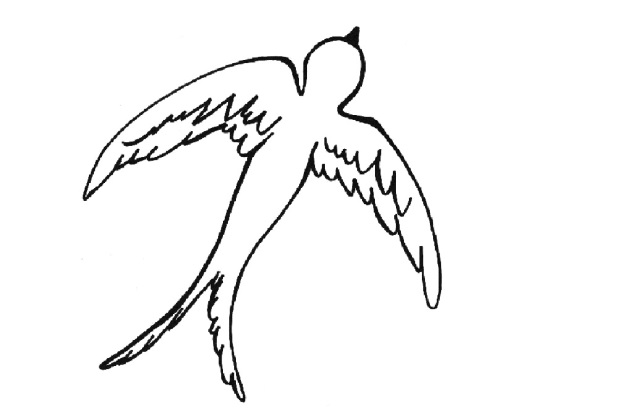 